		OGŁOSZENIE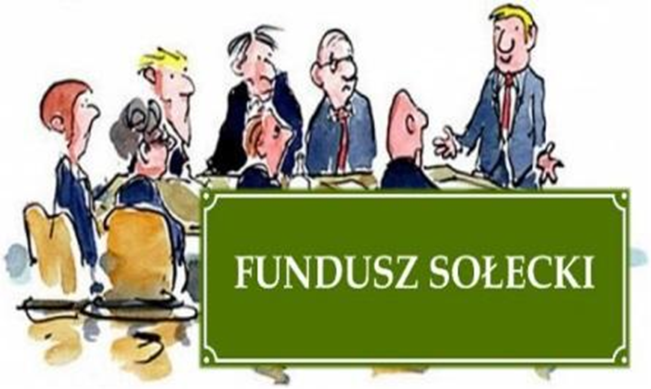 W dniu ……………………….. o godz. ……………… 
w ………………………..………………….  
odbędzie się zebranie wiejskie w sprawie rozdysponowania 
Funduszu Sołeckiego na rok 2024Serdecznie zapraszamy